  VOTE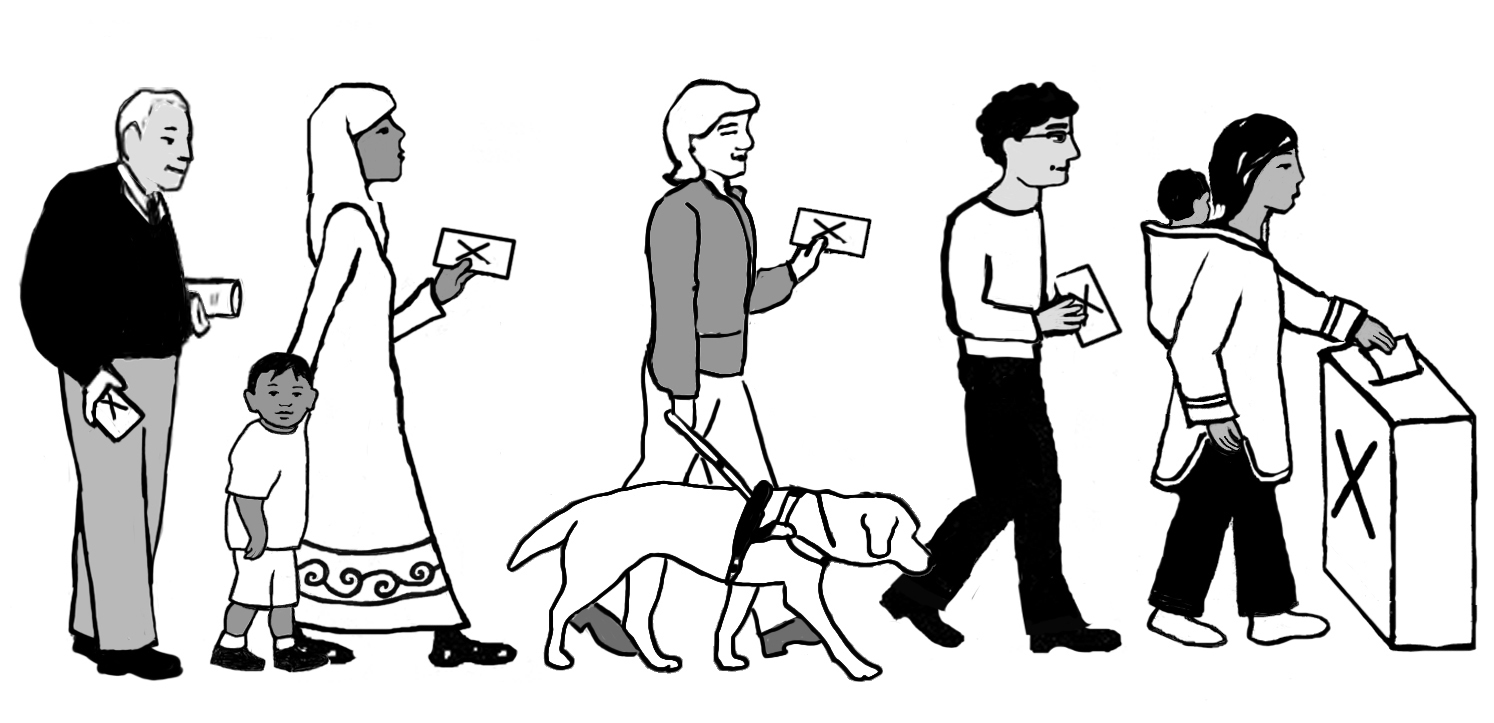 Oct 19VOTEZVOTEOct 19VOTEZVOTEOct 19VOTEZVOTEOct 19VOTEZ  VOTEOct 19VOTEZ   VOTEOct 19VOTEZVOTEOct 19VOTEZ   VOTEOct 19VOTEZ  VOTEOct 19VOTEZ  VOTEOct 19VOTEZ  VOTEOct 19VOTEZ  VOTEOct 19VOTEZ